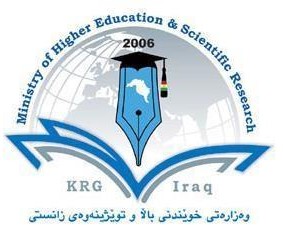 Salahaddin University-Erbil College of Education Department of BiologySubject: Practical PhycologyCourse Book – (Year: 3) Lecturer's name: Rezhin Ali MohammedAcademic Year: 2022/2023Course Book1. Course namePractical Phycology2. Lecturer in chargeRezhin Ali Mohammed3. Department/ CollegeBiology Dept./ College of Education4. Contacte-mail: rezhin.mohammed@su.edu.krd5. Time (in hours) perPractical: 12 hrs6. Office hours18 hrs7. Course code8. Teacher's academicprofileRezhin Ali Mohammed Assistant Lecturer in Biology ProfileI have B.Sc at Biology Department, College of Education, Salahaddin University-Erbil, Kurdistan Region-Iraq.I finished master degree in Mycology- Salahaddin University- Erbil, Kurdistan-Iraq. I studies the fungi in details and classification of fungi.Now, I am a s s i s t a n t l e c t u r e teaching Practical Phycology at Biology Department, College of Education, Salahaddin University-Erbil, Kurdistan- Iraq.Career2018-Present: Assistant lecturer, Salahaddin University.2017-2018: Biology, Salahaddin University2014-2016: Master Student, Salahaddin University 2010-2014: Assistant Biology, Salahaddin University9. KeywordsBiology Dept., Education College, 3rd stage, Phycology, Salahadin University, Erbil, Kurdistan Region of Iraq.10. Course overview:This course covers aspects of the introduction to the algae, habit and habitat, nutrition, cellular organization, reproduction and life cycles, alternation of generation in algae, economic importance of algae, biochemical features used in an algae classification and cytological features used in algal classification andclassification of algae to its groups.11. Course objectives:To recognize algae among the other microorganism.To underline the role of algae in environmental balance and ecosystem.To describe the relationships between algae and the other Kingdome.To identify and Isolate algae from different sources.12. Student's obligationStudents should attend all the laboratory lectures. At the beginning of each lecture, there will be a quiz on the last lecture content. At the end of each lecture, the students will be asked for a homework. The students should practice the slide preparationand genus identification individually.13. Forms of teachingDifferent forms of teaching forms will be used to achieve course objectives. For example, preparing samples and slides, power point presentations for the head titles and definitions and summary of conclusions, classification of plants and any other illustrations, besides worksheet will be designed to let the chance for practicing on several aspects of the course in the classroom. There will be classroom discussions and the lecture will give enough background to translate, solve, analyze, and evaluate problems sets, and different issues discussedthroughout the course.